平成２６年度外食アドバイザーと連携したメタボ予防事業１．目的飲食店のメニューの栄養価算定やヘルシーメニューの指導、その他健康栄養情報に関する相談等の業務を行う外食アドバイザーと連携し、外食産業や流通産業等を介し、外食の栄養成分表示をはじめ、たばこ対策等も含めた府民の健康づくりを推進する。２．実施内容（１）「うちのお店も健康づくり応援団の店」の推進平成２６年度「うちのお店も健康づくり応援団の店」承認店舗数（平成２７年２月末現在）（２）大阪ヘルシー外食推進協議会事業への支援① ヘルシーメニュー２０１４人気コンテストの開催応募数一覧審査・一次審査日時：平成２６年９月２４日（水）１０時～１２時場所：公益社団法人大阪府栄養士会事務局内内容：各部門について、ヘルシー度（エネルギー、脂質量、食塩量、野菜量、栄養バランス等）により書類審査。・府民による人気投票日時：平成２６年１０月１６日（木）１０時～１６時場所：イオンモール鶴見緑地　１階「グリーンコート」内容：一次審査を通過したメニューの応募用紙をパネル展示し、来場者による投票。投票数：一般府民４１８名・二次審査　日時：平成２６年１０月２９日（水）１０時～１２時　場所：公益社団法人大阪府栄養士会事務局内　内容：専門家による 書類審査。各賞の決定。結果最優秀賞４点（各部門１点）、特別賞３点、優秀賞８点　※最優秀賞受賞メニュー紹介朝食メニュー　　　　 ヘルシーメニュー　　　　ワンコインヘルシー弁当　　　 高齢者向けメニュー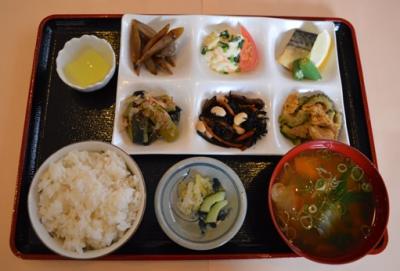 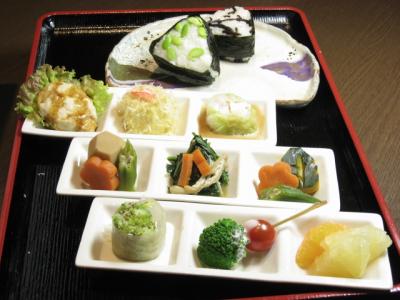 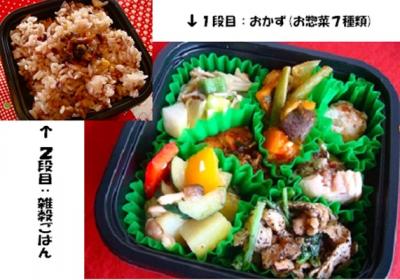 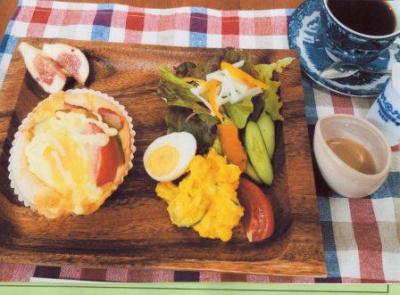 ② ヘルシー外食フォーラムの開催日時：平成２６年１１月　１９日（水）１４時～１６時場所：大阪ガス御堂筋東ビル　３Ｆホール対象：一般府民・飲食店関係者　１３４人内容：第1部　「おすすめ！わが店のヘルシーメニュー2012人気コンテストの表彰式第２部　講演「これが和風だし！本物のために本物を！」講師 (有)徳島屋　代表取締役　片山　実　氏※だしの試飲会、鰹節・昆布等の実物展示を実施　　　       第３部　情報提供　大阪ガス（株）「hu+gMUSEUM(ﾊｸﾞﾐｭｰｼﾞｱﾑ)ご紹介」　　　　　　　　　　　　エネルギー開発部最適厨房推進統括　大槻　馨　氏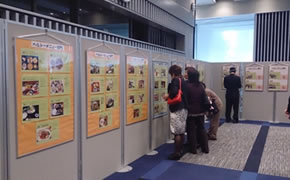 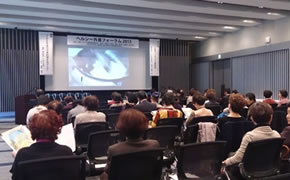 （３）府民への啓発「マジごはんby OSAKA “ちゃんと食べよか～”」推進プロジェクト食育ヤングリーダーフォーラム会場内でのパネル展示日時：平成２７年３月２４日（火）１３時～１６時３０分場所：相愛学園本町学舎　講堂　　対象：高校生・大学生・学校関係者・一般府民（４）減塩アドバイザー（外食アドバイザー）研修会（ブロック別に開催）主な内容・大阪府の健康づくり施策及び保健所栄養改善業務について野菜たっぷり・適油・適塩を組み込んだ健康的なメニューを提供する飲食店の推進・食環境づくり事業に関する外食アドバイザーの業務について野菜たっぷり・適油・適塩を基準とするメニューの開発支援及び栄養成分表示の推進参加者（４ブロック合計）　　　　外食アドバイザー　５２人平成２６年４月～平成２７年２月の承認店舗数平成２７年２月末現在の店舗数（解除店舗数含む）大阪府保健所管内１２０５５６５大阪市１９４００７堺市６２４９豊中市０４３１高槻市０２２１枚方市０３８４東大阪市１０３０５計１５５１１，１６２朝　　食メニューヘルシーメニューﾜﾝｺｲﾝﾍﾙｼｰ弁　　当高齢者向けﾍﾙｼｰﾒﾆｭｰ計大阪府保健所管内３２１６１４４４大阪市１５０１７堺市０４０１５豊中市１１１２５高槻市０１００１枚方市０３１０４東大阪市０１１０２計５３６９１８６８